Långsiktig, inte kortfristig, finanspolitikLandskapsregeringen önskar att lagtinget beviljar en fullmakt att uppta lån på 60 miljoner euro. Att låna pengar i en svår situation som medfört minskade intäkter är i sig inte ett problem. Många stater upptar lån för att finansiera de offentliga tjänsterna och säkerställa invånarnas trygghet. Det som däremot blir ett problem är att lånet framställs som temporärt och kortfristigt. Landskapsregeringen förespeglar lagtinget att en återbetalning av lånet ska ske inom en kort tid. Detta indikeras utan att någon återbetalningsplan presenteras och byggs på indicier kring inkomstökningar som i dagsläget är mycket osäkra. Det scenario som är mest troligt är att Covid 19 situationen påverkar skatteintäkterna negativt under hela mandatperioden. Bemyndigandet att uppta lån behöver konkretiseras i form av förslag till strukturella förändringar i det åländska samhället som långsiktigt tar ner driftskostnader i landskapets budget. De förändringar som i många år beretts och förankrats på parlamentarisk bas som kommunreform, skärgårdstrafik och omställning inom energisektorn behöver återupptas av regeringen på ett seriöst sätt.FÖRSLAGRubrik i den allmänna motiveringen: Allmän motiveringSida: 6Följande text läggs till: För att lagtinget ska få en klarhet i landskapets ekonomiska läge samt planer för amortering av lån presenterar landskapsregeringen i budgeten för 2021 en långsiktig finanspolitik där även besked ges om reformer inom kommunstruktur, skärgårdstrafik och klimatomställning.Mariehamn den 11 september 2020Camilla GunellJessy EckermanNina Fellman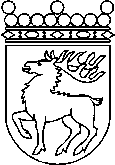 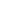 Ålands lagtingBUDGETMOTION nr      18/2019-2020BUDGETMOTION nr      18/2019-2020Lagtingsledamot DatumCamilla Gunell m.fl.2020-09-11Till Ålands lagtingTill Ålands lagtingTill Ålands lagtingTill Ålands lagtingTill Ålands lagting